Základní škola Opava, Otická 18 – příspěvková organizace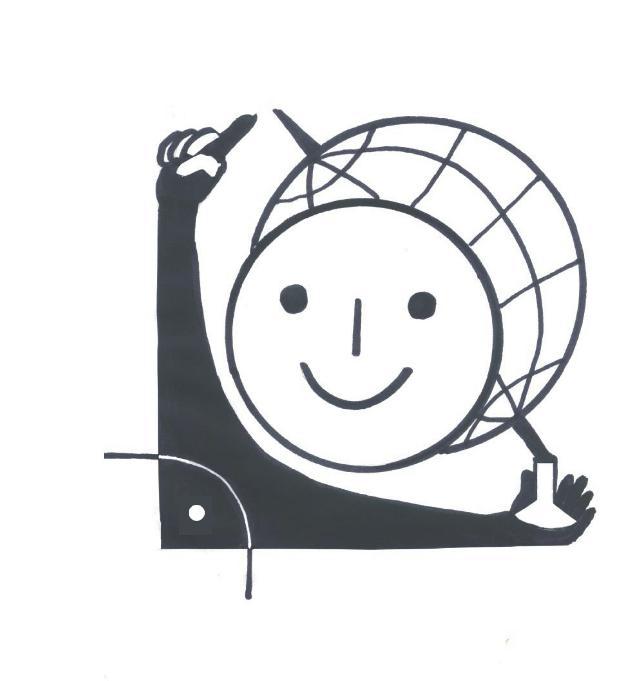 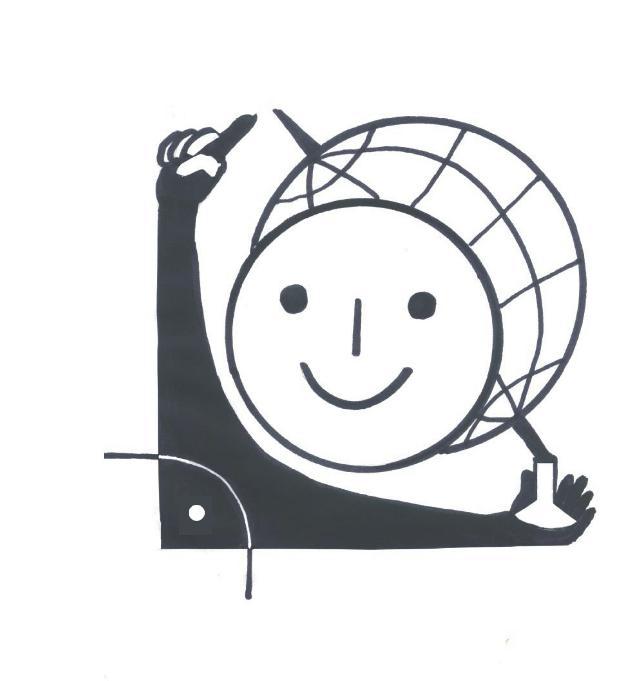 Otická 18, 746 01 OpavaZÁPISNÍ  LIST pro školní rok 2023/2024Registrační číslo přidělené pro účely oznámení rozhodnutí o přijetí: 	………………..Nevyplňovat – vyplňuje školaJméno a příjmení dítěte___________________________ Datum narození_________________Rodné číslo _________________Místo narození_____________Okres___________________Státní občanství__________Trvalé bydliště_____________________________PSČ________Zdravotní pojišťovna __________________________________________________________Mateřská škola/jiný způsob předškolního vzdělávání: ____________________________________________________________________________________________________________Dítě je po odkladu školní docházky  ANO / NE	odklad šk. docházky  žádám / nežádámDítě bude navštěvovat ŠD		ANO/NE (zakroužkujte vybranou možnost)Úroveň výslovnosti dítěte:______________________________________________________(uveďte prosím subjektivní hodnocení, případně potíže s výslovností, logopedickou péči apod.)Zdravotní stav dítěte, případné zdravotní postižení, důležitá sdělení zdravotních potíží ovlivňujících vzdělávání dítěte______________________________________________________________________________________________________________________________Sourozenci plnící povinnou školní docházku ve škole (jméno, příjmení, třída)___________________________________________________________________________OTEC _________________________Bydliště (pokud je odlišné)______________________Telefon do bytu__________________dozam._______________mobil___________________e-mail______________________________________________________________________MATKA ________________________Bydliště (pokud je odlišné)______________________Telefon do bytu__________________dozam._______________mobil___________________e-mail___________________________________________________________________Potvrzuji správnost zapsaných údajů a dávám svůj souhlas základní škole k tomu, aby zpracovávala a evidovala osobní údaje a osobní citlivé údaje mého dítěte ve smyslu všech ustanovení zákona č. 101/2000 Sb., o ochraně osobních údajů v platném znění a ve smyslu Evropského nařízení ke GDPR. Dále dávám škole svůj souhlas k tomu, aby s mým dítětem mohl v rámci prevence sociálně patologických jevů pracovat psycholog, speciální pedagog a další odborní pracovníci z oblasti psychologických služeb, sociálních a obdobných služeb. Souhlasím s možností orientačního testování přítomnosti návykových látek v organismu mého dítěte, existuje-li důvodné podezření z požití návykové látky a možného ohrožení jeho zdraví. Svůj souhlas poskytuji pro účely vedení povinné dokumentace školy podle zákona č. 561/2004 Sb., školského zákona, v platném znění, vedení nezbytné zdravotní dokumentace a psychologických vyšetření, pořádání mimoškolních akcí školy, přijímací řízení na střední školy, úrazové pojištění žáků, provedení psychologických vyšetření, zveřejňování údajů a fotografií mého dítěte v propagačním materiálech školy, včetně internetových stránek školy a pro jiné účely související s běžných chodem školy. Souhlas poskytuji na celé období školní docházky mého dítěte na této škole a na zákonem stanovenou dobu, po kterou se tato dokumentace na škole povinně archivuje.  Byl jsem poučen o právech podle zákona č. 101/2000 Sb. a ve smyslu Evropského nařízení ke GDPR.Podepsaný zákonný zástupce prohlašuje, že žádost je podávána ve shodě rodičů dítěte v důležité otázce rodičovské odpovědnosti, případně žádost podepisují oba zákonní zástupci. ………………………….podpis zákonného zástupce ……………………………….podpis zákonného zástupce